ZUSATZFORMULAR DNutzung/Vermietung von Flächen, die zum Bereich der Nationalstrassen gehören
(Lagerung, Lagerplatz, befristete/dauerhafte Beanspruchung usw.) Identifikation im bestehenden Leitungskataster (in den Plänen darzustellen) Geschätzte Belastungendurch den Ausbau:		 	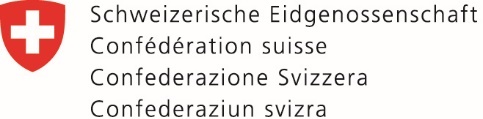 Eidgenössisches Departement für Umwelt, Verkehr, Energie und Kommunikation UVEKBundesamt für Strassen ASTRADetaillierte Beschreibung des Projekts und der geplanten Ausbauten:Art der Nutzung:  Lagerung/Lagerplatz (bitte spezifizieren: )    (z. B. Inertabfälle, Anhänger, landwirtschaftliche Maschinen 		usw.) Abstellen von Fahrzeugen, Parkplatz Sport- oder Vergnügungsinfrastruktur
	(z. B. Multisportplatz, Pétanque, usw.) Bebauung mit Gebäuden (bitte spezifizieren: )
	(z. B. Abfallsammelstelle, Salzsilos, Hangar usw.)	 Verankerungen
	(Unterquerungen eines Nationalstrassentrassees erfordern 	zusätzliche Nachweise von Untersuchungen vor Aufnahme und 	nach Abschluss der Arbeiten, die dem Gesuch beizufügen sind. 	S. weiter unten. ) Baustelleneinrichtungen Gartenanlage, Pflanzungen usw.Anderes: 	Nutzung: dauerhaft temporär, Dauer: vom  bis  (TT/MM/JJ)Räumliche Ausdehnung der Ausbauten:Flächen (m2):  Flächen (m2):  Maximalabmessungen: L  cm x B  cm x H  cmMaximalabmessungen: L  cm x B  cm x H  cmVerankerungen, Anzahl:  , Reihen: 	Verankerungen, Anzahl:  , Reihen: 	Müssen Fundamenteerrichtet werden? Nein
 Ja (Details sind anzugeben) Nein
 Ja (Details sind anzugeben)Dieses Projekt befindet sich aufoder unter einem Bauwerk der Nationalstrassen:(Brücke, Viadukt, Unter-/Überführung, Lärmschutzwand, Stützmauer, Ölabscheider, Durchlass usw.)Dieses Projekt befindet sich aufoder unter einem Bauwerk der Nationalstrassen:(Brücke, Viadukt, Unter-/Überführung, Lärmschutzwand, Stützmauer, Ölabscheider, Durchlass usw.) Nein Ja, auf einem Bauwerk Nein Ja, auf einem BauwerkDieses Projekt befindet sich aufoder unter einem Bauwerk der Nationalstrassen:(Brücke, Viadukt, Unter-/Überführung, Lärmschutzwand, Stützmauer, Ölabscheider, Durchlass usw.)Dieses Projekt befindet sich aufoder unter einem Bauwerk der Nationalstrassen:(Brücke, Viadukt, Unter-/Überführung, Lärmschutzwand, Stützmauer, Ölabscheider, Durchlass usw.) Ja, unterhalb eines Bauwerks Ja, unterhalb eines BauwerksDieses Projekt befindet sich aufoder unter einem Bauwerk der Nationalstrassen:(Brücke, Viadukt, Unter-/Überführung, Lärmschutzwand, Stützmauer, Ölabscheider, Durchlass usw.)Dieses Projekt befindet sich aufoder unter einem Bauwerk der Nationalstrassen:(Brücke, Viadukt, Unter-/Überführung, Lärmschutzwand, Stützmauer, Ölabscheider, Durchlass usw.)Bauwerk (Name, wenn bekannt):  Bauwerk (Name, wenn bekannt):  Dieses Projekt befindet sich aufoder unter einem Bauwerk der Nationalstrassen:(Brücke, Viadukt, Unter-/Überführung, Lärmschutzwand, Stützmauer, Ölabscheider, Durchlass usw.)Dieses Projekt befindet sich aufoder unter einem Bauwerk der Nationalstrassen:(Brücke, Viadukt, Unter-/Überführung, Lärmschutzwand, Stützmauer, Ölabscheider, Durchlass usw.)Beschreibung der Schutzmassnahme(n)für Strukturelemente:	
(Pfeiler, Widerlager, Koffer, Fahrbahnplatte usw.)Beschreibung der Schutzmassnahme(n)für Strukturelemente:	
(Pfeiler, Widerlager, Koffer, Fahrbahnplatte usw.)! Je nach Art des Objekts ist ein Mindestabstand von 2,00 m – 5,00 m zu den Pfeilern des Bauwerks einzuhalten.    Informationen zum Bereich der Nationalstrassen und über die zu den Nationalstrassen gehörenden Bauwerke und Infrastrukturen sind verfügbar unter:
https://fedro.maps.arcgis.com/apps/webappviewer/index.html?id=025d948c068a4bffa0566928f3a2c1d7.! Je nach Art des Objekts ist ein Mindestabstand von 2,00 m – 5,00 m zu den Pfeilern des Bauwerks einzuhalten.    Informationen zum Bereich der Nationalstrassen und über die zu den Nationalstrassen gehörenden Bauwerke und Infrastrukturen sind verfügbar unter:
https://fedro.maps.arcgis.com/apps/webappviewer/index.html?id=025d948c068a4bffa0566928f3a2c1d7.! Je nach Art des Objekts ist ein Mindestabstand von 2,00 m – 5,00 m zu den Pfeilern des Bauwerks einzuhalten.    Informationen zum Bereich der Nationalstrassen und über die zu den Nationalstrassen gehörenden Bauwerke und Infrastrukturen sind verfügbar unter:
https://fedro.maps.arcgis.com/apps/webappviewer/index.html?id=025d948c068a4bffa0566928f3a2c1d7.! Je nach Art des Objekts ist ein Mindestabstand von 2,00 m – 5,00 m zu den Pfeilern des Bauwerks einzuhalten.    Informationen zum Bereich der Nationalstrassen und über die zu den Nationalstrassen gehörenden Bauwerke und Infrastrukturen sind verfügbar unter:
https://fedro.maps.arcgis.com/apps/webappviewer/index.html?id=025d948c068a4bffa0566928f3a2c1d7.!Infrastrukturen der Nationalstrassen: Betriebs- und Sicherheitsausrüstungen (BSA), Sammelleitungen für Abwasser/Sauberwasser, Strassenabwasserbehandlungsanlagen (SABA), Technikschächte, andere Bauwerke (Durchlasse).Die Pläne der zu den Nationalstrassen gehörenden Bauwerke und Leitungskataster werden nur auf Antrag zur Verfügung gestellt. Der Antrag ist an folgende E-Mail-Adresse zu richten: archivesf1@astra.admin.ch. 
Infrastrukturen von Dritten: Wasser, Fernwärme/Fernkälte, Gas, Elektrizität, Telekommunikation usw.!In Abhängigkeit des Ausbaus und des geschätzten Umfangs der auf das Gelände einwirkenden Lasten ist dem ASTRA ein geotechnischer Bericht zur Prüfung und Freigabe zu übermitteln. Für oberhalb eines Tagbautunnels oder eines Tunnels gelegene Projekte kann unser Amt Überprüfungen der Belastbarkeit und/oder der Überdeckung verlangen.Das Projekt erfordertdie Errichtung
von zusätzlichentechnischen Infrastrukturen: (Beleuchtung, Hydrant, Stromleitung(en) und 
Verteilerschrank oder -schränke,  Kanalisation(en) für Sauberwasser/Abwasser, Zaun oder Zäune usw.) Nein Ja, Beschreibung: Das Projekt erfordertdie Errichtung
von zusätzlichentechnischen Infrastrukturen: (Beleuchtung, Hydrant, Stromleitung(en) und 
Verteilerschrank oder -schränke,  Kanalisation(en) für Sauberwasser/Abwasser, Zaun oder Zäune usw.)Auswirkungen auf den Bereich der Nationalstrassenoder Änderung einer bestehenden Infrastruktur der Nationalstrassen: Nein     Ja: Verschiebung eines Zauns / einer Leitplanke Änderung/Anschlüsse an Schacht/Schächte, 		 	Schrank/Schränke  Befestigungen an einem Bauwerk der Nationalstrassen
 	(Beschreibung/Pläne sind mitzuliefern)Andere(s): 	Für Baustelleneinrichtungen und diverse Lagerplätze, Beschreibung des Zugangs zu den beanspruchten Flächen im Bereich der Nationalstrasse:      Obligatorische Beilagen
Empfohlener Massstab für die Pläne
      Begleitschreiben / Begründung des Bedarfs      Beschreibung / komplettes Verzeichnis der Ausbauten      Auszug Landeskarte der SchweizPlan 1 : 25 000      Situationsplan (Auszug aus dem Grundbuchplan)                             	(s. LIS/kantonales Geoportal)      Situationsplan (Auszug aus dem Grundbuchplan)                             	(s. LIS/kantonales Geoportal)Plan 1 : 1000 und 1 : 500     	Detailprojektplan mit der räumlichen Ausdehnung       (Darstellung der Flächen und Grundstücksgrenzen)     	Detailprojektplan mit der räumlichen Ausdehnung       (Darstellung der Flächen und Grundstücksgrenzen)Plan 1 : 500 / 1 : 100 und 1 : 20      Eventuelle Fotomontage(n), Skizze(n) oder Zeichnung(en)      Eventuelle Fotomontage(n), Skizze(n) oder Zeichnung(en)      	Leitungsführungen, Anschlüsse und eventuelle Befestigungen 	(Elektrizität, Abwasser/Sauberwasser, Schächte, Schränke usw.): 	Beschreibung, Details und Pläne                               	Leitungsführungen, Anschlüsse und eventuelle Befestigungen 	(Elektrizität, Abwasser/Sauberwasser, Schächte, Schränke usw.): 	Beschreibung, Details und Pläne                               Eventuelle Fundamente: Beschreibung, Details und 	Schemas/Pläne                               Eventuelle Fundamente: Beschreibung, Details und 	Schemas/Pläne                               Beschreibung und Details der Zufahrten zum Bereich der 	Nationalstrassen      Beschreibung und Details der Zufahrten zum Bereich der 	Nationalstrassen      Bei zu erwartenden Setzungen:       Beschreibung des Setzungsverhaltens      Bei zu erwartenden Setzungen:       Beschreibung des Setzungsverhaltens      	Ergänzende Anhänge bei Nutzungen von unter einem Bauwerk gelegenen 
	(unterirdischen) Flächen      	Ergänzende Anhänge bei Nutzungen von unter einem Bauwerk gelegenen 
	(unterirdischen) Flächen      	Ergänzende Anhänge bei Nutzungen von unter einem Bauwerk gelegenen 
	(unterirdischen) FlächenBestätigung(en) einer während der beantragten Dauer gültigen Privat-/Betriebshaftpflichtversicherung mit einer Mindestdeckungssumme von 5 Millionen Franken für Personen- und SachschädenBestätigung(en) einer während der beantragten Dauer gültigen Privat-/Betriebshaftpflichtversicherung mit einer Mindestdeckungssumme von 5 Millionen Franken für Personen- und SachschädenBestätigung(en) einer während der beantragten Dauer gültigen Privat-/Betriebshaftpflichtversicherung mit einer Mindestdeckungssumme von 5 Millionen Franken für Personen- und Sachschäden      Ergänzende Anhänge für Verankerungen unterhalb eines Nationalstrassentrassees      Ergänzende Anhänge für Verankerungen unterhalb eines Nationalstrassentrassees      Ergänzende Anhänge für Verankerungen unterhalb eines Nationalstrassentrassees      Geotechnischer Bericht      Geotechnischer Bericht      Optische Inspektion der Kanalisationen 
 	der Nationalstrassen (Erstellung eines Berichts)      Optische Inspektion der Kanalisationen 
 	der Nationalstrassen (Erstellung eines Berichts)Beispiel (zu ergänzen)      Geometrische Höhenmessung (Nivellement) der Fahrbahn vor den 	Arbeiten      Geometrische Höhenmessung (Nivellement) der Fahrbahn vor den 	ArbeitenBeispiel (zu ergänzen)Ort und DatumUnterschrift Gesuchsteller/in bzw. Absender/in